GMAT Graduate Management Admission Test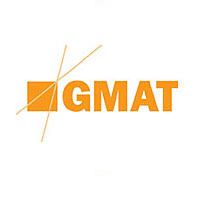 El GMAT está compuesto por tres secciones principales:Escritura analítica (2 tareas – 60 minutos): la primera tarea consiste en analizar un problema u opinión y argumentar el punto de vista personal por medio de razones y/o ejemplos. La segunda consiste en analizar un argumento de forma crítica y escribir al respecto.
Sección cuantitativa (37 preguntas – 75 minutos): mide habilidades matemáticas básicas y la capacidad de entender conceptos cuantitativos elementales, razonar y resolver problemas cuantitativamente e interpretar información gráfica.
Sección verbal (41 preguntas – 75 minutos): mide la capacidad para analizar y comprender material escrito, razonar y evaluar argumentos, y corregir material escrito de acuerdo con los parámetros del inglés escrito estándar.

Tiempo requerido:  4 horas aproximadamente.
Inscripción y pago
La inscripción al GMAT se realiza según las siguientes modalidades:En línea, a través de www.mba.comPor teléfono, llamando al 1-800-717-4628 ó 1-952-681-3680 en los Estados Unidos de 7 a.m. a 7 p.m. Central Time.Por correo o fax, con el formato que encuentra en el Boletín informativoEmail: GMATCandidateServicesAmericas@pearson.comEl GMAT cuesta US $250. La forma más recomendable de pago es con tarjeta de crédito Lugar de administración
En Bogotá, el GMAT se administra en Intelligent Training (Teléfono: 6218650) Calle 81 Nº 19A - 52.La inscripción y pago se hace directamente con los Estados Unidos. El código de registro para Bogotá es 50758. Puede consultar los códigos e instituciones que administran el examen en www.gmat.org.Puntaje
El puntaje total del GMAT es entre 200 y 800. Dos tercios de los examinados obtienen puntajes entre 400 y 600.Resultados
Los resultados pueden recibirse en línea, 20 días después de la fecha de presentación o serán enviados por correo postal, si así los solicita.. También existe la opción de enviar los resultados directamente a 5 programas que los soliciten sin costo adicional. 

Materiales de preparación
Existe material como el GMATPrep para familiarizarse con el examen. Este material y otros simulacros también están disponibles en www.mba.comAdicionalmente, en la Biblioteca del Centro Colombo Americano puede consultar libros que le sirven para preparar el examen. CENTRO  COLOMBO AMERICANO MANIZALESCarrera 24 B # 61 A – 50 PBX: 8811525 SANTIAGO ROBLEDO SALAZARstudyusa@colombomanizales.com